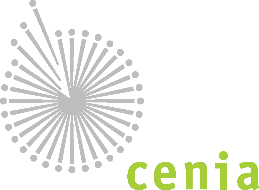 Životní prostředí – prostředí pro život NadpisTitul. Jméno PříjmeníCelý název organizaceText abstraktu text abstraktu text abstraktu text abstraktu text abstraktu text abstraktu text abstraktu text abstraktu text abstraktu text abstraktu text abstraktu text abstraktu text abstraktu text abstraktu text abstraktu text abstraktu text abstraktu.Text abstraktu text abstraktu text abstraktu text abstraktu text abstraktu text abstraktu text abstraktu text abstraktu text abstraktu text abstraktu text abstraktu text abstraktu text abstraktu text abstraktu text abstraktu text abstraktu text abstraktu text abstraktu text abstraktu text abstraktu text abstraktu text abstraktu.(max. 1 strana A4)